                                                                                                                      Adem KARACA													Yasin GÖKTAŞ                                                      													Gülgün ÇETİNKAYA													Emir ÖZCA															                                                                  																		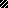 